F/H Educateur spécialisé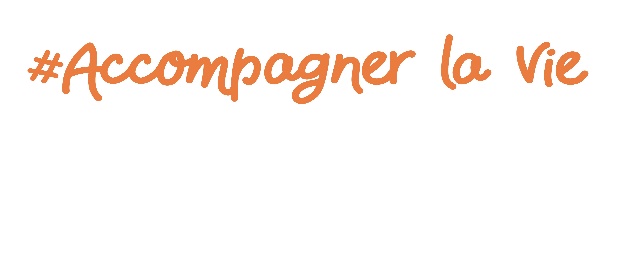 Oucques la nouvelle (41) 	  CDI     1 ETPPoste à pouvoir au 20/04/2024Qui sommes nous ?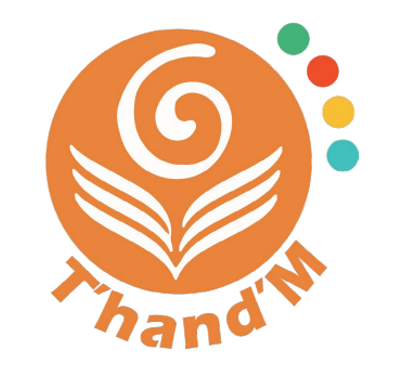 L’association T’hand’M est une association qui promeut l’inclusion des personnes en situation de handicap et ne cesse de développer une offre de services innovante : service éducatif, accompagnement professionnel, familial et social.Spécialisé dans l’accueil de personnes sourdes et malentendantes, notre établissement accueille 30 adultes en situation de handicap. Dynamique et rigoureux, vous intégrez une équipe composée de personnel éducatif et paramédical.	Vos missions :Dans le respect du projet d’établissement, vous serez en charge de : -Mettre en œuvre les projets personnalisés des résidents en lien avec les équipes éducatives et la direction-Organiser et mettre en œuvre des activités éducatives-Soutenir la participation de la personne et de son environnement dans la construction de son projet personnalisé et dans le suivi des actions mises en place.-Evaluer avec l’équipe les actions menées dans le cadre du projet socio-éducatif. -Identifier et analyser les besoins, les attentes et les ressources de la personne -Participer à l’accompagnement au quotidienPoste soumis à horaire d’internatVos compétences :- Connaissance du handicap serait un plus- Connaissance du travail en équipe- Autonomie et rigueurNiveau d'étude : Diplôme Educateur spécialisé Expérience : Débutant acceptéLieu de la mission : 
Rue de Janville, 41290 Oucques la nouvelleEtablissement : 
Foyer d’Hébergement 
« le Clair Logis »Poste(s) disponible(s) : 1Statut : EmployéRémunération : Selon CC66Début de la mission : 
20/04/2024